Southwest RegionArizona - AZNew Mexico - NMOklahoma - OKTexas – TX 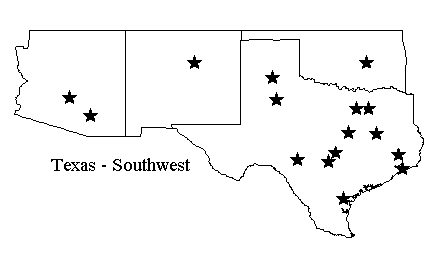 